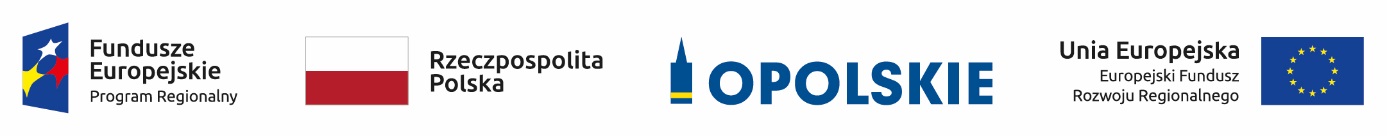 Wykaz zmian do Regulaminu konkursu oraz Ogłoszenia o konkursiedla działania 5.2 Poprawa gospodarowania odpadami komunalnymiw ramach Osi V Ochrona środowiska, dziedzictwa kulturowego i naturalnegoRegionalnego Programu Operacyjnego Województwa Opolskiego na lata 2014-2020Opole,  październik 2020 r.Opracowanie:Referat Oceny Projektów EFRRDepartament Koordynacji Programów OperacyjnychUrząd Marszałkowski Województwa OpolskiegoOpole, październik 2020  r.Wykaz zmian do Regulaminu konkursu oraz do Ogłoszenia o konkursie 
dla działania 5.2 Poprawa gospodarowania odpadami komunalnymi w ramach Osi V Ochrona środowiska, dziedzictwa kulturowego i naturalnego
Regionalnego Programu Operacyjnego Województwa Opolskiego na lata 2014-2020 
przyjęty przez Zarząd Województwa Opolskiego 
Uchwałą nr 3573/2020 z dnia 12 października 2020 r.Wykaz zmian do Regulaminu konkursu oraz do Ogłoszenia o konkursie 
dla działania 5.2 Poprawa gospodarowania odpadami komunalnymi w ramach Osi V Ochrona środowiska, dziedzictwa kulturowego i naturalnego
Regionalnego Programu Operacyjnego Województwa Opolskiego na lata 2014-2020 
przyjęty przez Zarząd Województwa Opolskiego 
Uchwałą nr 3573/2020 z dnia 12 października 2020 r.Wykaz zmian do Regulaminu konkursu oraz do Ogłoszenia o konkursie 
dla działania 5.2 Poprawa gospodarowania odpadami komunalnymi w ramach Osi V Ochrona środowiska, dziedzictwa kulturowego i naturalnego
Regionalnego Programu Operacyjnego Województwa Opolskiego na lata 2014-2020 
przyjęty przez Zarząd Województwa Opolskiego 
Uchwałą nr 3573/2020 z dnia 12 października 2020 r.Wykaz zmian do Regulaminu konkursu oraz do Ogłoszenia o konkursie 
dla działania 5.2 Poprawa gospodarowania odpadami komunalnymi w ramach Osi V Ochrona środowiska, dziedzictwa kulturowego i naturalnego
Regionalnego Programu Operacyjnego Województwa Opolskiego na lata 2014-2020 
przyjęty przez Zarząd Województwa Opolskiego 
Uchwałą nr 3573/2020 z dnia 12 października 2020 r.Wykaz zmian do Regulaminu konkursu oraz do Ogłoszenia o konkursie 
dla działania 5.2 Poprawa gospodarowania odpadami komunalnymi w ramach Osi V Ochrona środowiska, dziedzictwa kulturowego i naturalnego
Regionalnego Programu Operacyjnego Województwa Opolskiego na lata 2014-2020 
przyjęty przez Zarząd Województwa Opolskiego 
Uchwałą nr 3573/2020 z dnia 12 października 2020 r.Rodzaj dokumentuLokalizacja w dokumencieTreść przed zmianąTreść po zmianieUzasadnienie dokonywanej zmianyRegulamin konkursuPunkt 12 Termin, miejsce 
i forma składania wniosków o dofinansowanie projektuTermin składania wniosków:Nabór wniosków o dofinansowanie projektów będzie prowadzony 
od 23 września do 16 października 2020 r.Termin składania wniosków:Nabór wniosków o dofinansowanie projektów będzie prowadzony 
od 23 września do 
16 listopada 2020 r.Zmiana zapisu na prośbę WnioskodawcówRegulamin konkursuPunkt 16 Orientacyjny termin rozstrzygnięcia konkursumarzec 2021 r.kwiecień 2021 r.Zmiana zapisu wynika z wydłużenia terminu naboru wnioskówOgłoszenie 
o konkursieTermin naboru wniosków23 września – 16 października 2020 r.23 września – 16 listopada 2020 r.Zmiana zapisu na prośbę WnioskodawcówOgłoszenie o konkursieTermin rozstrzygnięcia konkursumarzec 2021 r.kwiecień 2021 r.Zmiana zapisu wynika z wydłużenia terminu naboru wniosków